Nouveauté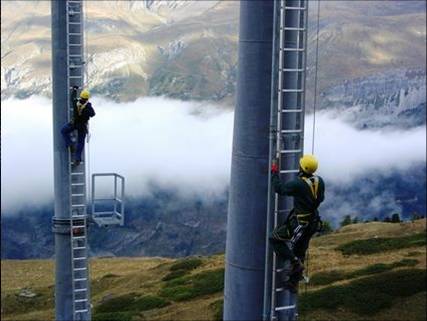 le CAP TCRM est remplacépar le BAC PRO TCRMrentrée septembre 2023